Для ленты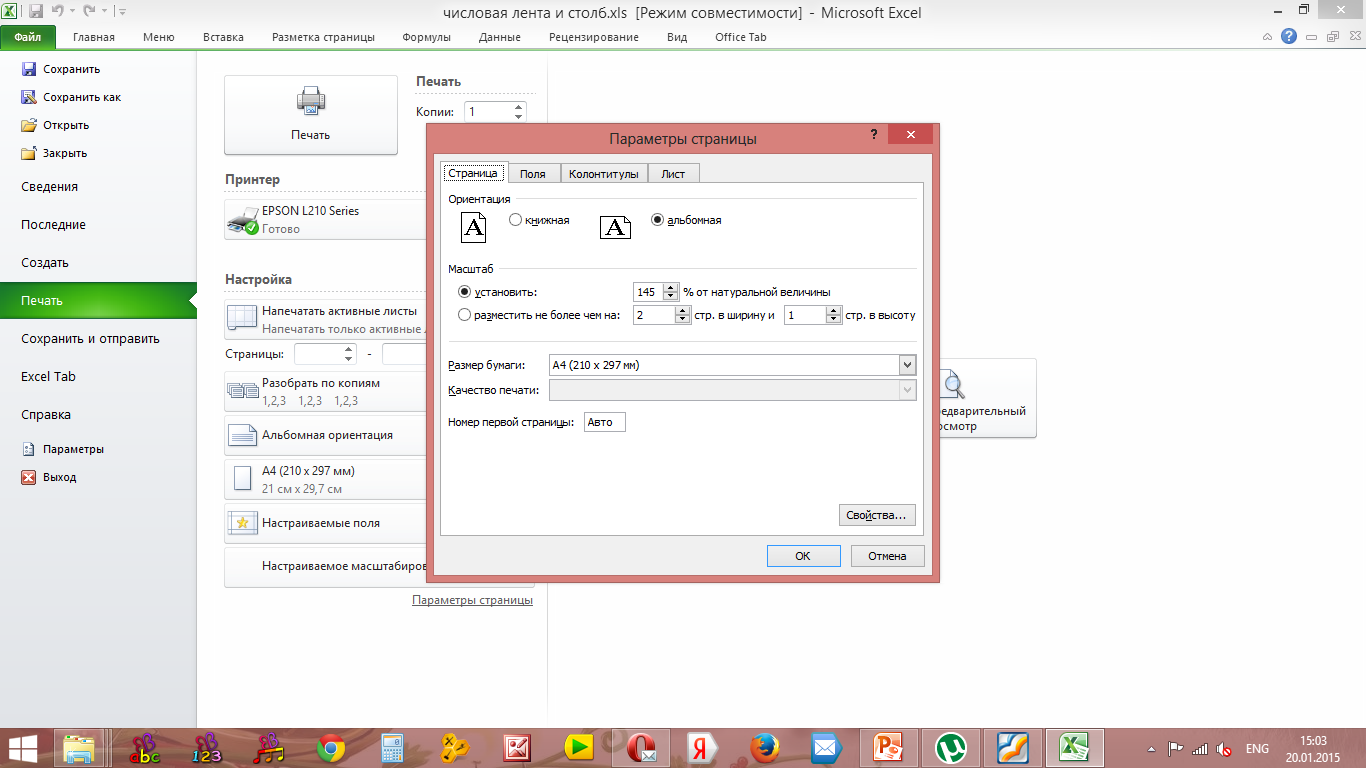 Для столба с треугольниками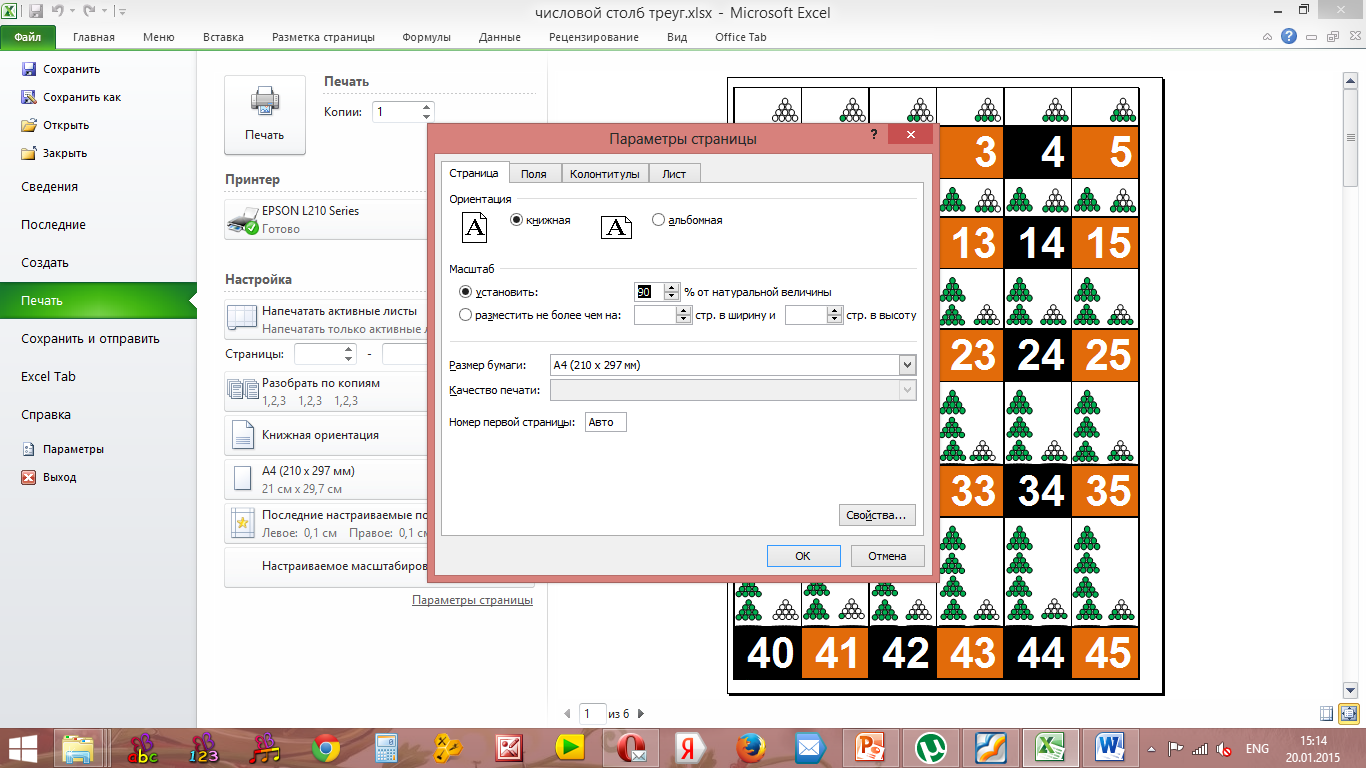 Параметры полей для столба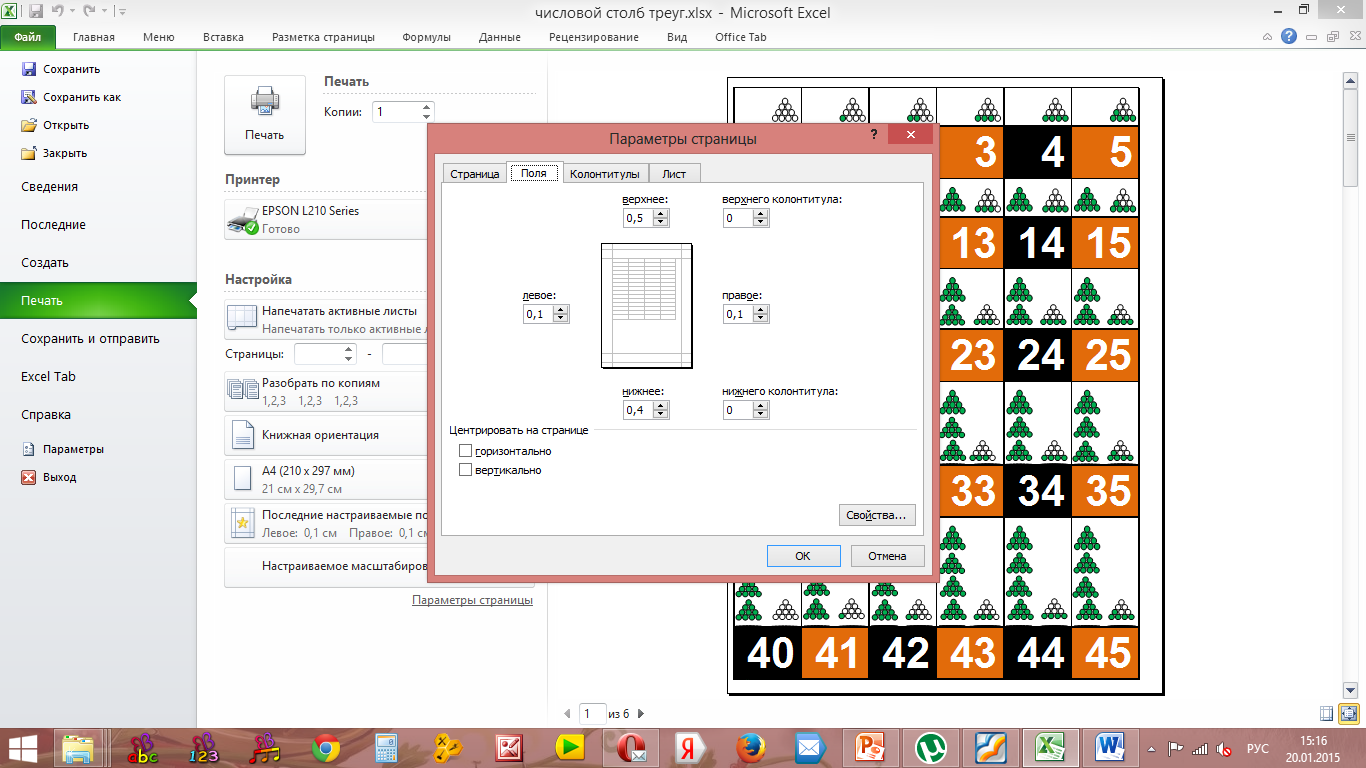 